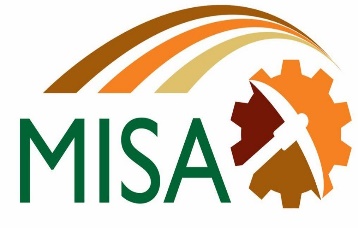                       MUNICIPAL INFRASTRUCTURE SUPPORT AGENT	Today, Creating a Better Tomorrow       Letaba House, Riverside Office Park, 1303 Heuwel Avenue, Centurion, 0046Private Bag X105, Centurion, 0046 Tel: 012-8485300Section A: APPLICANTS DETAILSTitle			Surname		First Name		ID № 			Tel/Cell		Email			Type of ID		 Passport		 SA National ID			Section B: JOB DETAILSOrganizationMunicipality			Other than Municipality	Type of Organization		Position Held 			Section/Department 		Section C: ACCESS REQUESTED						    	        		Edit		           ViewModules	Projects Module (Asset Register)								Infrastructure Module (Project Life Cycle)							Incident Reporting Module									Municipal Operations Module (MOP)						 Section D: SIGNATUREApplicant							Date								 Section E: SUPERVISOR’S AUTHORIZATION The undersigned hereby declares that the applicant is working within my department and will be allowed to use the MIPMIS after getting the training for using the MIPMIS for the benefit of the Municipality. Hence the applicant is authorized to be issued with MIPMIS username and password.Signature							Date	Full Name   Position      Email      Tel/Cell      Section F: APPROVALApproved					Not Approved Signature					       		Date      Project Manager, MIPMISSection G: CREATED AND ISSUED USERNAME AND PASSWORDUsername 						SignatureIssue Date						Name				MIPMIS USER ACCESS REQUEST (Please print this form after filling online and getting Supervisor’s signature, scan and email this form to mipmis@misa.gov.za)FOR MISA USE ONLY